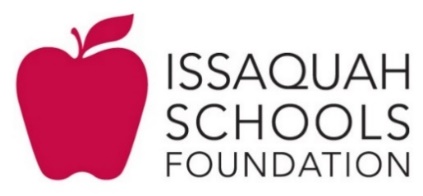 学生学业奖学金申请表感谢您参与Issaquah Schools Foundation基金会的学生学业奖学金项目。

请务必尽可能详细填写这份表格，提供学生所需的学业帮助的详细信息。你会需要提供由老师或者其他学校工作人员写的推荐信作为申请的一部分。他们需要填写的推荐表格在这份申请表的最后。*必需填的信息

申请人学校信息请在学生现在所就读的Issaquah School District学区的学校边上填 “X” *请在学生现在所在的年级（如果是暑假期间，请填写他们9月份开学将在的年级）边上填 “X” *学业上的需求请在学生需要辅导或者其他辅助学业支持的科目边上填 “X”*如果以上没有您需要的课程，请在下面方框中填写您需要的课程名字. 此学生对这门课感到困扰有多长时间了？*请具体描述学生所遇的困难以及他们所需要的额外帮助*请描述这个学业上的困扰是如何影响到该学生的日常生活。他们在这门课程上的困扰是不是已经对他们造成了一个整体的生活困境，或者只是集中在某一个邻域上？*请在此描述此学生的一些特殊需求和/或其他具体相关的有关此学生对学业帮助的需求。您有没有联系过学生的老师，所在学校，和/或校外学业辅导服务来解决这个学业上的困扰呢？*如果您已经寻求了外在帮助，您都和谁就这个问题进行过交谈或者协作？如果您寻求的帮助名字没有在以上列表中出现，请在下面列出具体名字。 如果您已经寻求了很多方法来帮助此学生，请描述您之前帮助他们的学校课业所采取的各种方法或者措施。哪些对学生有帮助，哪些没有帮助，为什么您觉得额外的帮助是必需的。辅导和推荐您想向哪个公司或者组织寻求辅导或者其他的教育帮助服务？（任何所得奖学金会直接给那个服务机构）*我们需要来自此学生的老师或者其他学校工作人员的推荐。您会从谁那儿寻求此推荐？*申请人注意。请保存此份填写完整的表格并且把它用电子邮件发给您的推荐人，请他们完成表格以下的部分。推荐人需要提供该学生关于学业进展的更多信息并且会成为该奖学金审核的一部分。推荐人在填写完以下内容后，需要把此份填写完整的表格发给Issaquah Schools Foundations基金会，同时抄送给您。Note to Applicant. Please save and send completed application form to recommender via email so they may complete the portion below.  Recommender is asked to provide further information on student’s academic progress and will be part of the assessment for the grant.  Recommender is asked to send this completed application to the Issaquah Schools Foundation along with a copy to you when they are done.RECOMMENDATION FORMRecommender. Parent/Guardian for the student listed below is seeking a grant for supplemental academic support for their student outside of school (i.e., tutoring).  As part of the application, applicants are required to get a recommendation from the student’s teacher or school staff.  This form is an opportunity to learn more about the student and your feedback is critical in our assessment of their application.  Applications will not be reviewed without this form. ***Please save file and return this fully completed document (application along with your recommendation below) to the Issaquah Schools Foundation - Carolyn Kennedy at c.kennedy@isfdn.org with a cc: to the applicant.*** You may include additional details and expand this form beyond its’ initial setup.Top of Form学生的名字*学生的姓氏*学生的出生日期 家长或监护人姓名*家长或监护人的手机号码 *家长或监护人的电子邮箱地址*家庭电话（如果你有固定电话的话）地址 *所在城市 *邮编*Apollo 小学Beaver Lake 中学Briarwood 小学Cascade Ridge 小学Cedar Trails 小学Challenger 小学Clark 小学Cougar Mountain 中学Cougar Ridge 小学Creekside 小学Discovery 小学Endeavour 小学Gibson Ek 高中Grand Ridge 小学Issaquah 高中Issaquah 中学Issaquah Valley 小学Liberty 高中Maple Hills 小学Maywood 中学Newcastle 小学Pacific Cascade 中学Pine Lake 中学Skyline 高中Sunny Hills 小学Sunset 小学幼儿园1年级2年级3年级4年级5年级6年级7年级8年级9年级10年级11年级12年级语言数学阅读科学科目社会研究写作其他6个月9个月1年18个月2年大于2年有没有和他们的老师1对1交谈课后老师辅导免费的辅导服务付费的辅导服务其他RecommenderName 
Recommender’s nameTitle 
Recommender’s title (teacher, principal, counselor, etc.)Description
Short description of why outside support is needed for student and how it could benefit their education.Grade for subject  
Student’s current grade in the subject(s).  Has it been consistent, or decliningAcademic Risk
Please describe the risk for this student continuing to struggle without additional support.Commitment
Given your experience with the student, describe their engagement with subject.